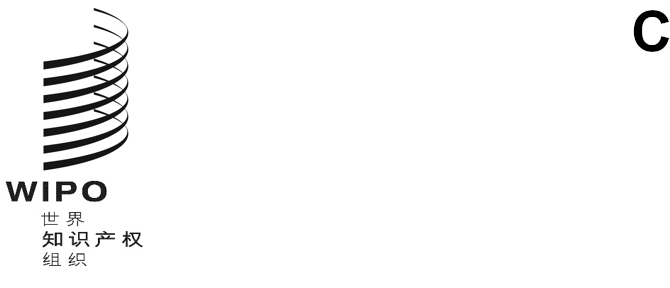 WO/CF/44/1  P/A/59/1  P/EC/63/1  B/A/53/1  B/EC/69/1  N/A/43/1  LO/A/43/1  IPC/A/44/1  BP/A/40/1  VA/A/36/1
  WCT/A/23/1  WPPT/A/23/1  PLT/A/22/1  MVT/A/8/1  BTAP/A/4/1原文：英文日期：2023年9月22日产权组织成员国会议–第四十四届会议（第26次例会）保护工业产权国际联盟（巴黎联盟）–大会–第五十九届会议（第26次例会）保护工业产权国际联盟（巴黎联盟）–执行委员会–第六十三届会议（第59次例会）保护文学和艺术作品国际联盟（伯尔尼联盟）–大会–第五十三届会议（第26次例会）保护文学和艺术作品国际联盟（伯尔尼联盟）–执行委员会–第六十九届会议（第54次例会）商标注册用商品和服务国际分类特别联盟（尼斯联盟）–大会–第四十三届会议
（第26次例会）工业品外观设计国际分类专门联盟（洛迦诺联盟）–大会–第四十三届会议（第25次例会）国际专利分类专门联盟（IPC联盟）–大会–第四十四届会议（第24次例会）国际承认用于专利程序的微生物保藏联盟（布达佩斯联盟）–大会–第四十届会议
（第22次例会）商标图形要素国际分类特别联盟（维也纳联盟）–大会–第三十六届会议（第22次例会）产权组织版权条约（WCT）–大会–第二十三届会议（第11次例会）产权组织表演和录音制品条约（WPPT）–大会–第二十三届会议（第11次例会）专利法条约（PLT）–大会–第二十二届会议（第10次例会）关于为盲人、视力障碍者或其他印刷品阅读障碍者获得已出版作品提供便利的马拉喀什条约（马拉喀什条约）–大会–第八届会议（第8次例会）视听表演北京条约（北京条约）–大会–第四届会议（第4次例会）2023年7月6日至14日，日内瓦报　告经各机构通过上列机构中的每一个均举行了各自的届会，以审议产权组织成员国各大会第六十四届系列会议统一编排议程（文件A/64/1）中的下列项目：第1至6、9、10(ii)、12、21、26和27项。此外，产权组织成员国会议和巴黎联盟大会、伯尔尼联盟大会还审议了第7项。。关于上述议程项目的报告统一编入总报告（文件A/64/14）。[文件完]